“Bezpieczna droga”!. Na dzień dobry zachęcam Cię do zabawy w rytm piosenki “Wyginam śmiało ciało” Zabawa - Na ziemi zostaje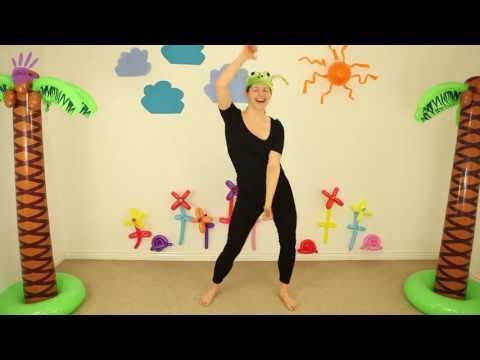 2. W tym tygodniu rozmawiamy o bezpieczeństwie. Dzisiaj o bezpieczeństwie na drodze. Obejrzyj teraz filmik o znakach drogowych:Poznaj znaki i sygnały drogowe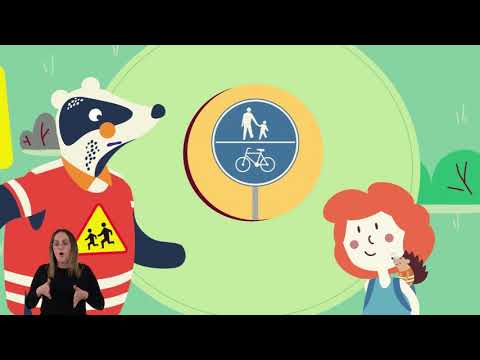 Zapamiętaj, kiedy i gdzie możesz przechodzić przez drogę. Zawsze musisz zachować szczególną ostrożność, nawet jeżeli masz światło zielone i jesteś na pasach.3. Popatrz na obrazki znajdujące się poniżej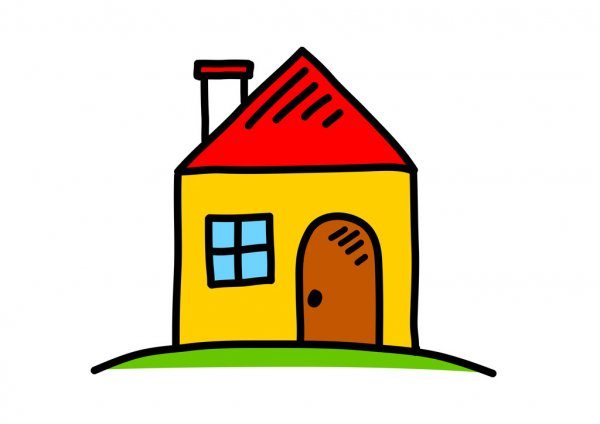 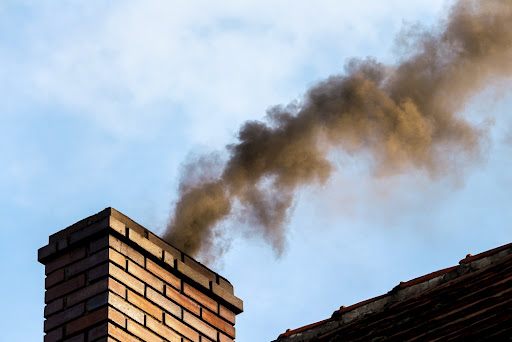 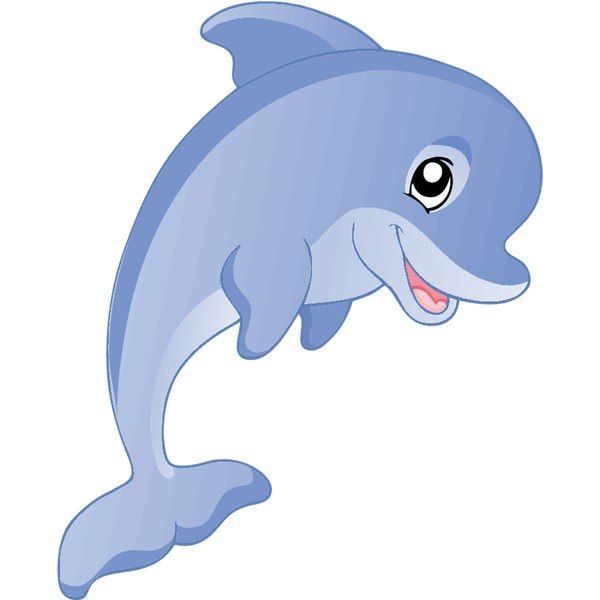 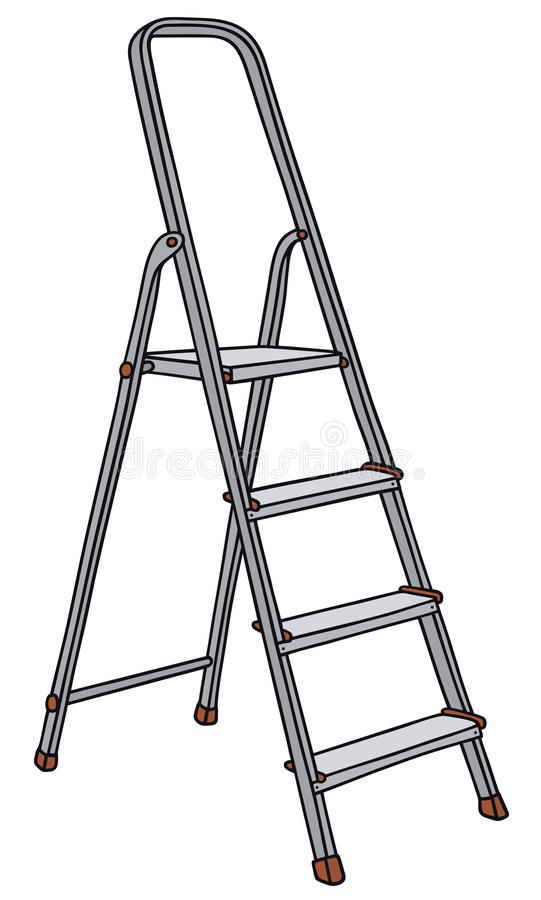 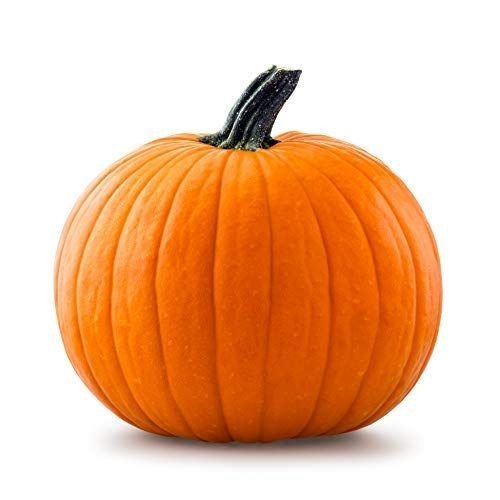 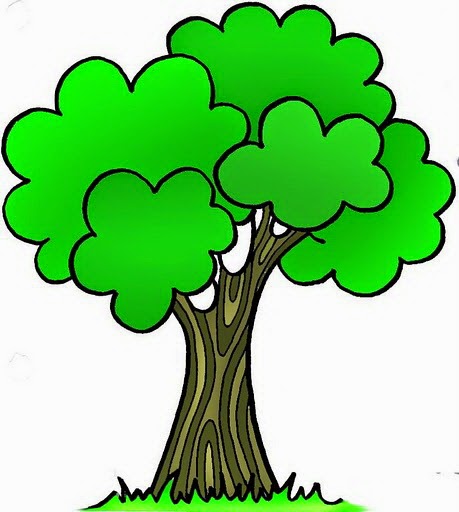 Powiedz głośno, co jest na obrazkach i zastanów się, jaką głoskę słyszysz na początku? Tak! Brawo!!!! To jest “D, d”. Podziel wszystkie nazwy na sylaby i postaraj się powiedzieć, ile ich jest.4. Dzisiaj różnież są imieniny “Andrzeja”, czyli ANDRZEJKI 🌟🧙 Andrzejki dla dzieci 🧙🌟 – Andrzejki film edukacyjny dla dzieci | Kamlotki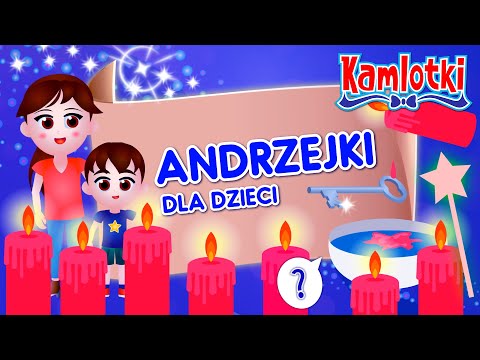  Jeżeli jesteś ciekawy, co to są Andrzejki, obejrzyj powyższy film.5.  Poniżej znajdziesz karty pracy, te z literką “d” możesz ozdobić według własnego pomysłu (możesz pokolorować, wykleić, pomalować farbą). Dodatkowo zamieszczam kilka kart pracy odnośnie ANDRZEJEK- tylko dla chętnych.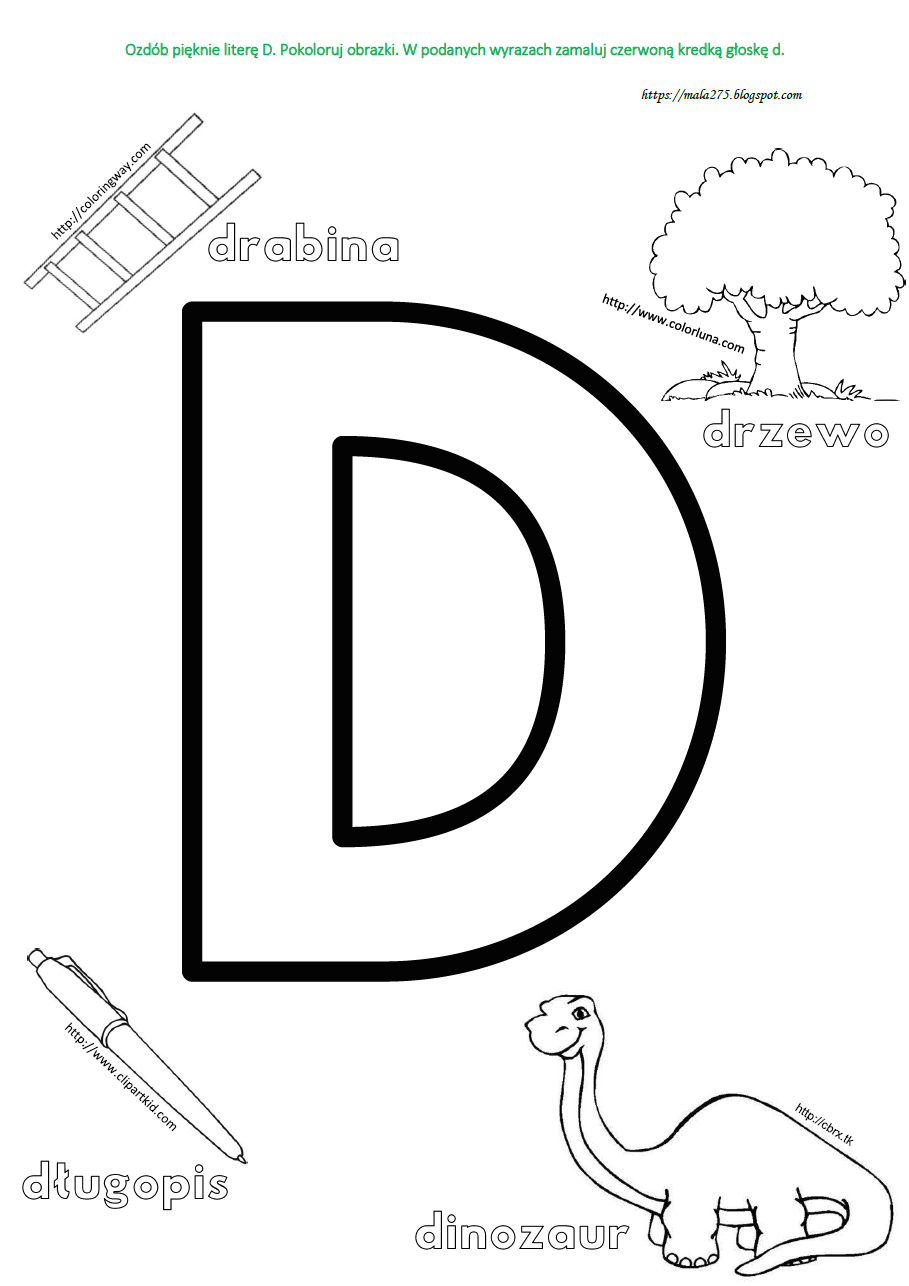 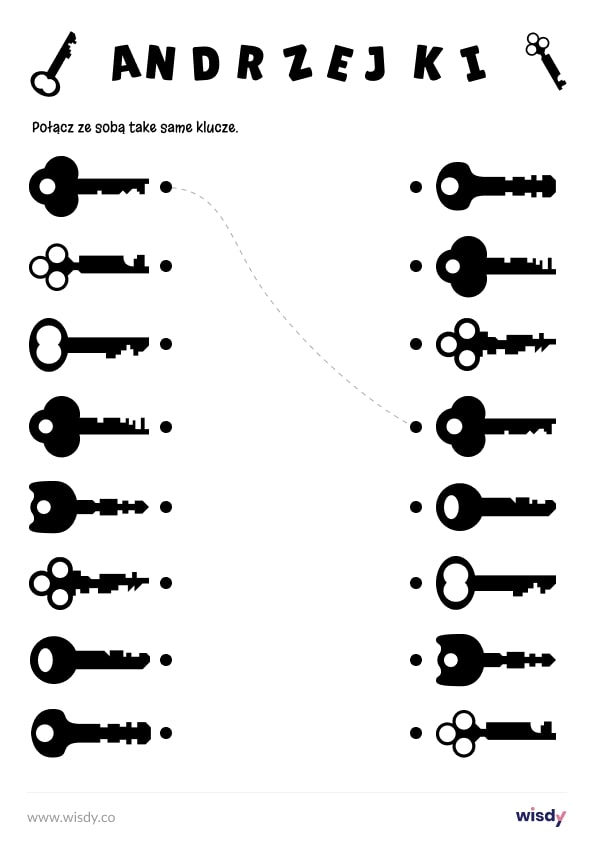 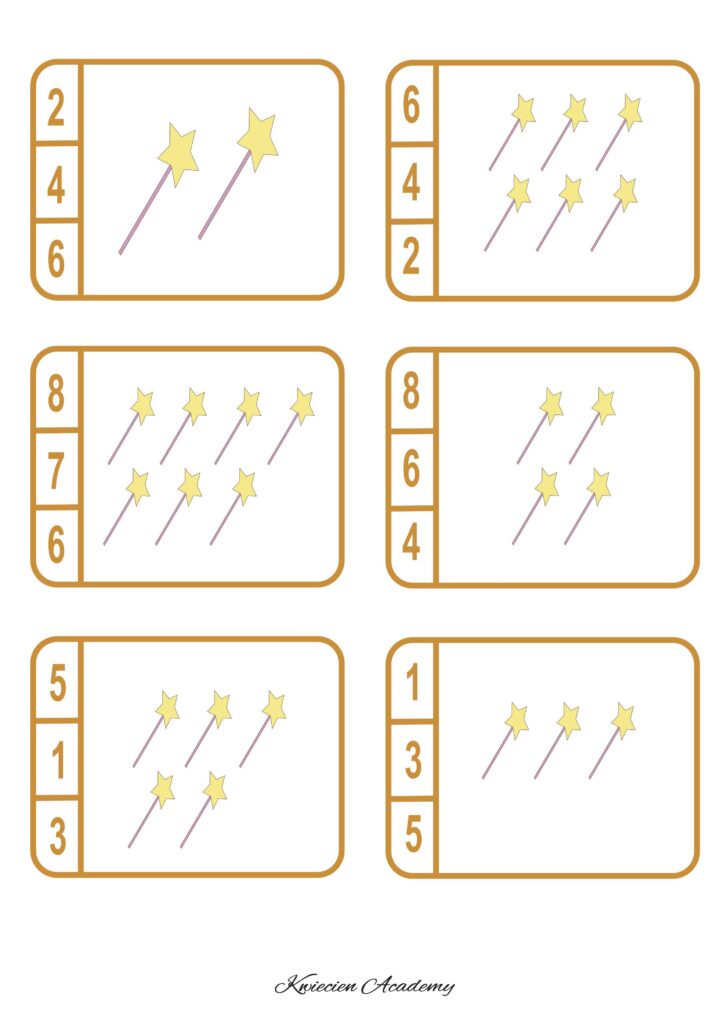 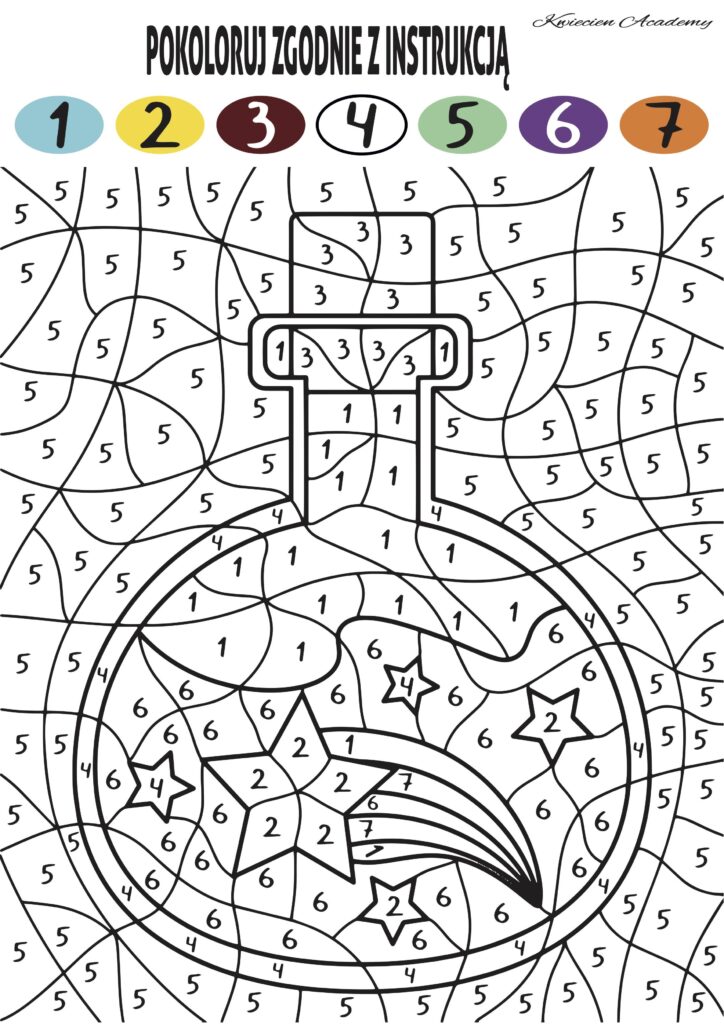 